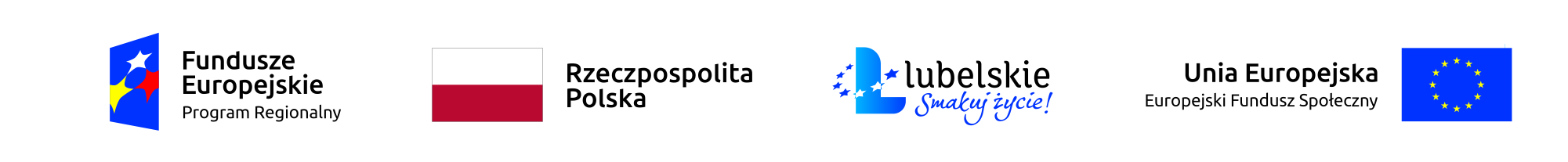 Załącznik nr 1. Formularz oferty………………………………                                                                        Miejscowość, dataOferta dotyczy przeprowadzenia badań lekarskich dla uczestników projektu              „Niepokonani 3” finansowanego ze środków Europejskiego Funduszu Społecznego                 w ramach Regionalnego Programu Operacyjnego Województwa Lubelskiego na lata 2014 – 2020, oś priorytetowa 11 Włączenie społeczne, działanie 11.1 Aktywne włączenieOferta cenowa wykonania przedmiotu zamówienia:Cena netto ………………………..zł za przeprowadzenie badania dla 1 Uczestnika projektuCena brutto ………………………..zł za przeprowadzenie badania dla 1 Uczestnika projektuJednocześnie oświadczam, że:1) Zgodnie z Rozporządzeniem Parlamentu Europejskiego i Rady (UE) 2016/679 z dnia 27 kwietnia 2016 r.w sprawie ochrony osób fizycznych w związku z przetwarzaniem danych osobowych i w sprawie swobodnegoprzepływu takich danych oraz uchylenia dyrektywy 95/46/WE (ogólne rozporządzenie o ochronie danych, zwane: „RODO") wyrażam zgodę na przetwarzanie przez Zamawiającego danych osobowych na potrzeby realizacji niniejszego postępowania do celów związanych z przeprowadzeniem niniejszego postępowania.Moja zgoda obejmuje również przetwarzanie danych w przyszłości pod warunkiem, że nie zostanie zmieniony cel przetwarzania.………………………………………………..podpis i pieczęć firmowa (jeśli dotyczy)